PE October 2022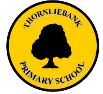 Every class has 2 slots in the MUGA – outdoor PE and2 slots at the same time in the gym – indoor PE (which is at the same time as the MUGA slots) this can be used during wet weather or for gymnastics, dance and yoga. I have slotted in sessions for supported children to be using both in the gym/MUGA. Pupils should come in dressed for PE on PE daysBelow are timetabled slots for the P1-3 playground area loose parts. MUGA Outdoor PE MondayTuesdayWednesdayThursdayFriday9.05-9.30individual pupilsP7individual pupilsindividual pupilsindividual pupils9.30–10.30P6P7P2P1ELCC11.10-12.10P3P4P3P6P71.30 – 2.30P1P2P4P5   P5 2.30 - 3.00individual pupilsindividual pupilsindividual pupilsindividual pupilsindividual pupilsGymIndoor PEMondayTuesdayWednesdayThursdayFriday9.05 - 9.30individual pupils P7individual pupilsindividual pupilsindividual pupils9.30 –10.30P6P7P2P1assembly11.10 -12.10P3P4P3P6P712.10-12.25set up for lunchtimeset up for lunchtimeset up for lunchtimeset up for lunchtimeset up for lunchtime1.30 – 2.30P1 P2P4P5P52.30 - 3.00individual pupilsindividual pupilsindividual pupilsindividual pupilsindividual pupilsOutdoor –zones 5 & 6 MondayTuesdayWednesdayThursdayFriday9.10–9.30individual pupilsindividual pupilsindividual pupilsindividual pupilsindividual pupils9.40–10.40P1P1P1P311.00-12.00P1P1P1P2P312.00-12.30individual pupilsindividual pupilsindividual pupilsindividual pupilsindividual pupils1.30 – 2.50P2P3P2P1P1